SOLICITUD DE INGRESO DE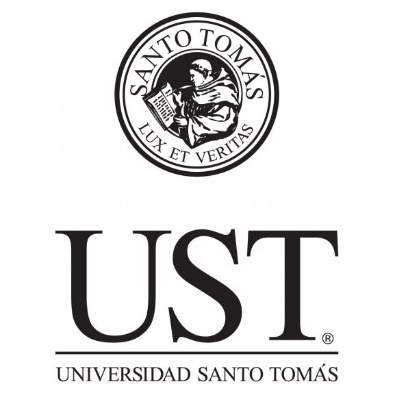 PROYECTOS DE INVESTIGACIÓN QUE INVOLUCRE AL SER HUMANO COMO SUJETO DE ESTUDIOAntecedentes del Proyecto.Este proyecto de investigación utiliza. (Marcar con una X)Documentos adjuntos a esta solicitud (Marcar con una X)Por favor indique que documentos han acompañado a esta solicitud. Especifique en que caso de adjuntar otro documento. Validez Científica y Valor SocialMarco teórico, hipótesis o Supuesto y Objetivos MetodologíaRelación riesgos y beneficios Selección de los participantes Conflicto de interés Uso de muestras biológica Uso de fichas clínicas, entrevistas o encuestas.Resguardo de la información.Firmas Título de ProyectoTipo de proyecto (Investigación Institucional, Tesis doctorado, magister, pregrado u otro)Datos del Investigador(a) Principal (en caso de ser tesis del profesor tutor, incluir correo, teléfono, RUT, facultad, escuela o centro, sede. En caso de pertenecer a otra institución, incluir dirección, ciudad y comuna)Nombre de Coinvestigador(es/as) (en caso de tesis, nombre de los estudiantes y carrera)Lugar o establecimiento donde se realizará la investigación. (incluir comuna y ciudad)Fecha de inicio toma de muestras (toma de datos)Al ser humano como sujeto experimental Al ser humano como sujeto de observación (evaluación, medición, percepción, opinión, entre otros)Datos Personales (encuestas, entrevistas, fichas clínicas, información que pueda identificar al participante) Revisiones bibliográficas, revisiones sistemáticas y/o diseño de instrumentosFluidos biológicos y/o muestras de tejido humanoFluidos biológicos y/o muestras no humano1.Curriculum Vitae (modelo resumen CEC-UST) 2.Carta de conocimiento del responsable del establecimiento (cuando corresponda)3.Carta compromiso de confidencialidad y no divulgación (incluye alumnos).4.Carta de Compromiso del investigador responsable5.Carta de conflicto de interés del investigador responsable 6.Consentimiento Informado (cuando corresponda)7.Asentimiento Informado (cuando corresponda)8. Proyecto completo en castellano (original)9.Instrumentos de Recopilación de datos10.Publicidad para reclutar participantes (cuando corresponda)11.Otros documentos. 12. Seguros Asociados (cuando corresponda)Debe presentar resumen del proyecto, explicando el problema o pregunta de investigación, plantear la hipótesis, objetivos generales y específicos Debe explicar el tipo de estudio, diseño (experimental, no experimental y tipo especifico), tipo y cálculo de la muestra, cuando corresponda. Indique instrumentos, materiales, entrevistas, encuestas, o cualquier otro elemento o técnica que se utilizara en la investigación. Los procedimientos o los instrumentos aplicados (entrevistas, cuestionarios, etc) en este estudio son invasivos y/o pueden potencialmente causar algún grado de malestar o daño físico, psicológico, social, cultural o económico al participante.sinoNo aplicaLos procedimientos o los instrumentos aplicados (entrevistas, cuestionarios, etc) en este estudio son invasivos y/o pueden potencialmente causar algún grado de malestar o daño físico, psicológico, social, cultural o económico al participante.En caso de que la respuesta es SI, exponga cuales son los riesgos y adjunte el plan de minimización de riesgos/daños o los seguros comprometidos con estos fines. (Exponer la beneficencia DE LOS SUJETOS DE INVESTIGACION)En caso de que la respuesta es SI, exponga cuales son los riesgos y adjunte el plan de minimización de riesgos/daños o los seguros comprometidos con estos fines. (Exponer la beneficencia DE LOS SUJETOS DE INVESTIGACION)En caso de que la respuesta es SI, exponga cuales son los riesgos y adjunte el plan de minimización de riesgos/daños o los seguros comprometidos con estos fines. (Exponer la beneficencia DE LOS SUJETOS DE INVESTIGACION)En caso de que la respuesta es SI, exponga cuales son los riesgos y adjunte el plan de minimización de riesgos/daños o los seguros comprometidos con estos fines. (Exponer la beneficencia DE LOS SUJETOS DE INVESTIGACION)Explique cómo será el proceso de selección de los participantes, justifique los criterios de inclusión y exclusión, indique donde y quien seleccionará a los potenciales y los medios utilizados para este fin (avisos públicos, publicidad, contacto personal, teléfono, etc.)Explique cómo será el proceso de selección de los participantes, justifique los criterios de inclusión y exclusión, indique donde y quien seleccionará a los potenciales y los medios utilizados para este fin (avisos públicos, publicidad, contacto personal, teléfono, etc.)Explique cómo será el proceso de selección de los participantes, justifique los criterios de inclusión y exclusión, indique donde y quien seleccionará a los potenciales y los medios utilizados para este fin (avisos públicos, publicidad, contacto personal, teléfono, etc.)Explique cómo será el proceso de selección de los participantes, justifique los criterios de inclusión y exclusión, indique donde y quien seleccionará a los potenciales y los medios utilizados para este fin (avisos públicos, publicidad, contacto personal, teléfono, etc.)Se ofrecerá un incentivo monetario o de otro tipo a los participantes. Fundamente. sinoNo aplicaSe ofrecerá un incentivo monetario o de otro tipo a los participantes. Fundamente. En caso de que la respuesta sea Sí, explique qué tipo de remuneración y plazo de la entrega. Si es monetario, indique monto y forma de pago.En caso de que la respuesta sea Sí, explique qué tipo de remuneración y plazo de la entrega. Si es monetario, indique monto y forma de pago.En caso de que la respuesta sea Sí, explique qué tipo de remuneración y plazo de la entrega. Si es monetario, indique monto y forma de pago.En caso de que la respuesta sea Sí, explique qué tipo de remuneración y plazo de la entrega. Si es monetario, indique monto y forma de pago.Existen beneficios directos para el Investigador (publicación, monetarios, implementación, implantación técnica) solo si los resultados de la investigación confirman la hipótesis del estudio (sitar norma)SiNoNo aplicaExisten beneficios directos para el Investigador (publicación, monetarios, implementación, implantación técnica) solo si los resultados de la investigación confirman la hipótesis del estudio (sitar norma)Justifique en caso de que la respuesta sea Si. Justifique en caso de que la respuesta sea Si. Justifique en caso de que la respuesta sea Si. Justifique en caso de que la respuesta sea Si. Este estudio utilizará muestras biológicas (tejidos, dientes, cabello, sangre u otros fluidos) SiNoNo AplicaEste estudio utilizará muestras biológicas (tejidos, dientes, cabello, sangre u otros fluidos)  Si su respuesta es Sí, identifique el tipo de muestra a utilizar, como la obtendrá y el responsable del proceso.  Si su respuesta es Sí, identifique el tipo de muestra a utilizar, como la obtendrá y el responsable del proceso.  Si su respuesta es Sí, identifique el tipo de muestra a utilizar, como la obtendrá y el responsable del proceso.  Si su respuesta es Sí, identifique el tipo de muestra a utilizar, como la obtendrá y el responsable del proceso.  Si su respuesta es Sí, identifique el tipo de muestra a utilizar, como la obtendrá y el responsable del proceso. La muestra proviene de un banco de tejidos o de muestras biológicas SiNoNo AplicaLa muestra proviene de un banco de tejidos o de muestras biológicas  Si su respuesta es Sí, identifique el tipo de muestra a utilizar, como la obtendrá y el responsable del proceso.  Si su respuesta es Sí, identifique el tipo de muestra a utilizar, como la obtendrá y el responsable del proceso.  Si su respuesta es Sí, identifique el tipo de muestra a utilizar, como la obtendrá y el responsable del proceso.  Si su respuesta es Sí, identifique el tipo de muestra a utilizar, como la obtendrá y el responsable del proceso.  Si su respuesta es Sí, identifique el tipo de muestra a utilizar, como la obtendrá y el responsable del proceso. La muestra será extraída del participante SiNoNo AplicaLa muestra será extraída del participante Si la respuesta es No, especifique el destino de la muestra una vez terminado el estudio. Si su respuesta es Sí, especifique lugar y periodo de almacenamiento, así como el responsable de las muestras. Además, indique si se codificarán los datos identificación del participante o serán anonimizados. Si la respuesta es No, especifique el destino de la muestra una vez terminado el estudio. Si su respuesta es Sí, especifique lugar y periodo de almacenamiento, así como el responsable de las muestras. Además, indique si se codificarán los datos identificación del participante o serán anonimizados. Si la respuesta es No, especifique el destino de la muestra una vez terminado el estudio. Si su respuesta es Sí, especifique lugar y periodo de almacenamiento, así como el responsable de las muestras. Además, indique si se codificarán los datos identificación del participante o serán anonimizados. Si la respuesta es No, especifique el destino de la muestra una vez terminado el estudio. Si su respuesta es Sí, especifique lugar y periodo de almacenamiento, así como el responsable de las muestras. Además, indique si se codificarán los datos identificación del participante o serán anonimizados. Si la respuesta es No, especifique el destino de la muestra una vez terminado el estudio. Si su respuesta es Sí, especifique lugar y periodo de almacenamiento, así como el responsable de las muestras. Además, indique si se codificarán los datos identificación del participante o serán anonimizados. Este estudio utilizará la información contenida en fichas clínicassínoNo aplicaEste estudio utilizará la información contenida en fichas clínicasSi su respuesta es Sí, especifique quien accederá a la ficha clínica, si se cuenta con consentimiento para acceder, si la información a obtener es estadística o si incluye datos personalesSi su respuesta es Sí, especifique quien accederá a la ficha clínica, si se cuenta con consentimiento para acceder, si la información a obtener es estadística o si incluye datos personalesSi su respuesta es Sí, especifique quien accederá a la ficha clínica, si se cuenta con consentimiento para acceder, si la información a obtener es estadística o si incluye datos personalesSi su respuesta es Sí, especifique quien accederá a la ficha clínica, si se cuenta con consentimiento para acceder, si la información a obtener es estadística o si incluye datos personalesEl estudio utilizará encuestas o entrevistas, u otros similares para obtener los datos necesarios.SíNoNo aplicaEl estudio utilizará encuestas o entrevistas, u otros similares para obtener los datos necesarios.Si su respuesta es Sí, especifique, para las encuestas, si es un instrumento nuevo y la forma de validación. Si la encuesta esta validada/adaptada para su aplicación, especifique la validación realizada. Indique quien aplicará el instrumento. Si su respuesta es Sí, especifique, para las encuestas, si es un instrumento nuevo y la forma de validación. Si la encuesta esta validada/adaptada para su aplicación, especifique la validación realizada. Indique quien aplicará el instrumento. Si su respuesta es Sí, especifique, para las encuestas, si es un instrumento nuevo y la forma de validación. Si la encuesta esta validada/adaptada para su aplicación, especifique la validación realizada. Indique quien aplicará el instrumento. Si su respuesta es Sí, especifique, para las encuestas, si es un instrumento nuevo y la forma de validación. Si la encuesta esta validada/adaptada para su aplicación, especifique la validación realizada. Indique quien aplicará el instrumento. Responsable del Resguardo de la informaciónTiempo de resguardo de la informaciónMétodos de respaldo y resguardo de la información (física, digital e institucionales)Firman todos aquellos que se encuentren involucrados en la investigación; Investigador responsable/tutor, Estudiantes tesistas, jefe de carrera/unidad, director de unidad.FIRMA /NOMBRE Y CARGO